                                                                                            	     Załącznik Nr 2 do Zarządzenia Nr 20/2022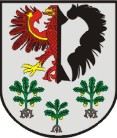                                                                                                         Wójta Gminy Krzęcin z dnia  4 marca 2022 r.                          Urząd Gminy Krzęcin         ul. Tylna 7, 73-231            tel./fax. 95 765 52 13                                            e-mail: urzad@krzecin.plKrzęcin, dn. ……………………….FORMULARZ KONSULTACJIPrzedmiot konsultacji: projekt uchwały Rady Gminy w Krzęcinie w sprawie ustalenia wysokości ekwiwalentu pieniężnego dla członków ochotniczych straży pożarnych za udział w działaniach ratowniczych, akcjach ratowniczych, 
szkoleniu lub ćwiczeniach__________________________________________________________________________ Punkt/paragraf/pozycja dokumentu, do którego zgłaszana jest uwaga: ………………………………..........................................................………………………………………………………………………………………………………………………………............................................…………………………….Proponowane brzmienie paragrafu/punktu, pozycji*: ………………………………..........................................................………………………………………………………………………………………………………………………………............................................…………………………….Uzasadnienie zmiany**: ………………………………..........................................................………………………………………………………………………………………………………………………………............................................…………………………….Podmiot zgłaszający uwagi: ………………………………..........................................................………………………………………………………………………………………………………………………………............................................…………………………….Pouczenie: *  w przypadku większej objętości  tekstu, niż wyznaczone w formularzu miejsce, prosimy  o załączenie dodatkowej   strony.**Dokument pomocniczy. Formularz należy złożyć do dnia 21.03.2022r. do godz. 15.30 (decyduje data wpływu do Urzędu):
 w Sekretariacie Urzędu Gminy w Krzęcinie, ul. Tylna 7 73-231 Krzęcin,  przesłać pocztą na adres Urzędu Gminy Krzęcin ul. Tylna 7,73-231 Krzęcin, bądź drogą elektroniczną na adres: urzad@krzecin.pl. Formularze dostarczone po w/w terminie nie będą uwzględniane.
…………………………………………Data  i czytelny podpis 